	Клиентская служба(на правах отдела)  в Березовском районе 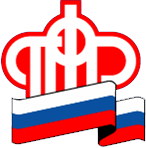          ГУ-УПФР в городе Белоярский Ханты-Мансийского автономного округа –Югры (межрайонное)_____________________________________________________________________________________05.09.2019       				                   			               Пресс-релизНеработающие пенсионеры могут получить компенсацию стоимости проезда к месту отдыхаПраво на компенсацию расходов на оплату стоимости проезда к месту отдыха и обратно имеют неработающие пенсионеры – получатели страховой пенсии по старости или страховой пенсии по инвалидности, проживающие в районах Крайнего Севера и приравненных к ним местностях.Компенсация производится в том случае, если на дату проезда к месту отдыха и обратно и на момент обращения за ней пенсионер имел статус неработающего. Место отдыха пенсионера-северянина должно находиться на территории Российской Федерации.Возмещаются расходы, не превышающие стоимость проезда железнодорожным транспортом – в плацкартном вагоне пассажирского поезда, на самолете – экономическим классом, в автобусе – по маршрутам регулярных перевозок в междугородном сообщении, морским транспортом – в каюте IV – V групп морского судна регулярных транспортных линий, внутренним водным транспортом- -в каюте III категории речного судна всех линий сообщений.Компенсацию можно получить в виде возмещения затрат на уже совершенный проезд или заранее – в виде талонов на приобретение билетов. Для этого необходимо обратиться с соответствующим заявлением в территориальный орган ПФР. Предварительно записаться на прием, выбрав дату и время посещения клиентской службы, можно на сайте Пенсионного фонда www.pfrf.ru.Заявление на компенсацию уже совершенных затрат на проезд можно подать и в электронном виде. После подачи электронного заявления для получения компенсации необходимо в течение пяти дней представить проездные документы в территориальный орган ПФР.Расходы на проезд к месту отдыха на территории России и обратно компенсируются один раз в два года. Двухгодичный период исчисляется в календарном порядке начиная с 1 января года, в котором пенсионеру на основании поданного им заявления была произведена компенсация проезда.Клиентская служба (на правах отдела)  в Березовском районе , телефон 2-13-14